Profili Düzenlemek için isminizin olduğu sağ taraftaki menüye tıklamalısınız. Buradan profili düzenleyi seçmelisiniz.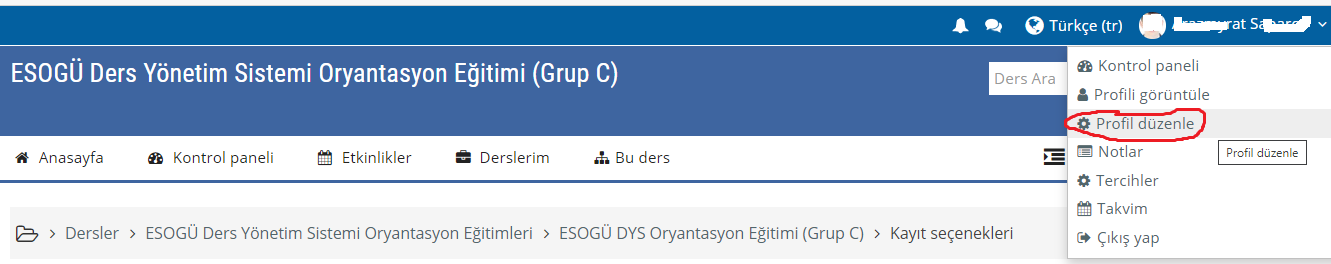 Bu kısımdan adresinizi güncelleyin.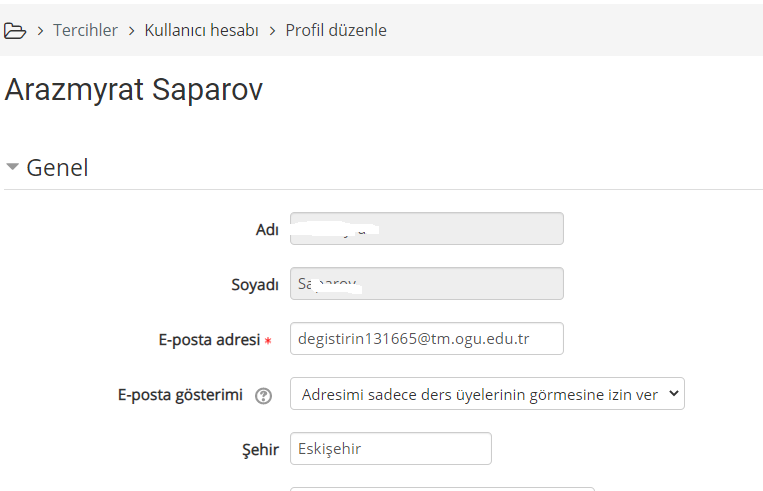 